Thema: CircusDe goochelaar: een goochelaar kan zogenaamd toveren. Het zijn allemaal trucjes.Het goochelstokje: Het stokje dat je gebruikt bij de toverspreuk.Goochelen: Goochelen is zogenaamd toveren. Maar het zijn allemaal trucjes.De truc: een truc is een slimme, handige manier om iets te doen. De goochelhoed: De hoed van de goochelaar, waarmee hij trucjes kan doen. 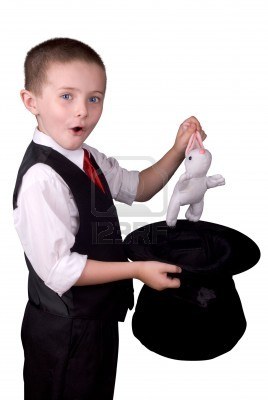 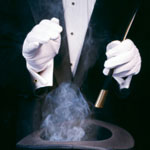 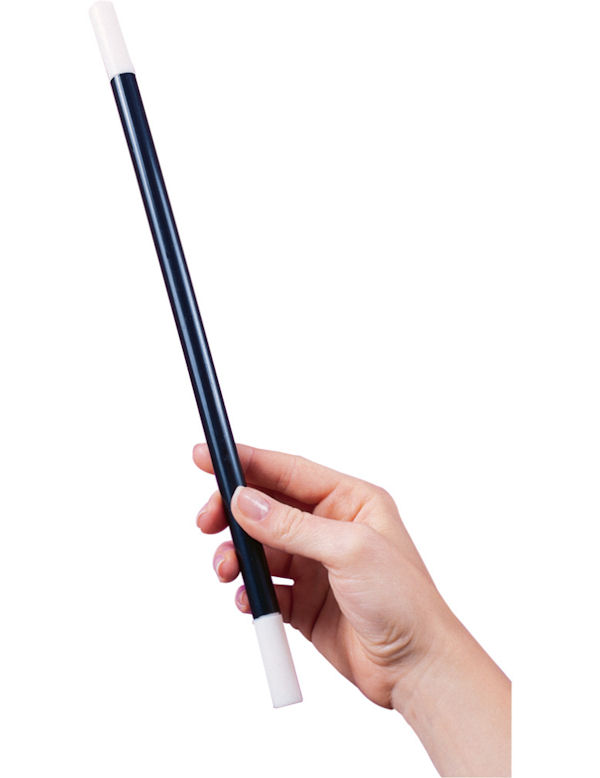 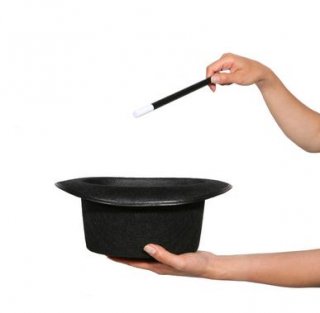 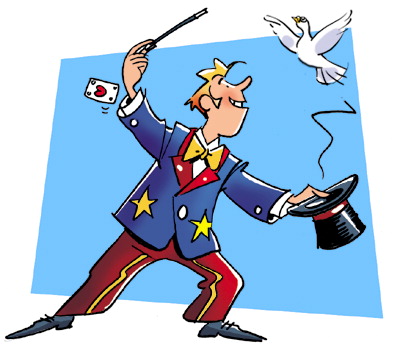 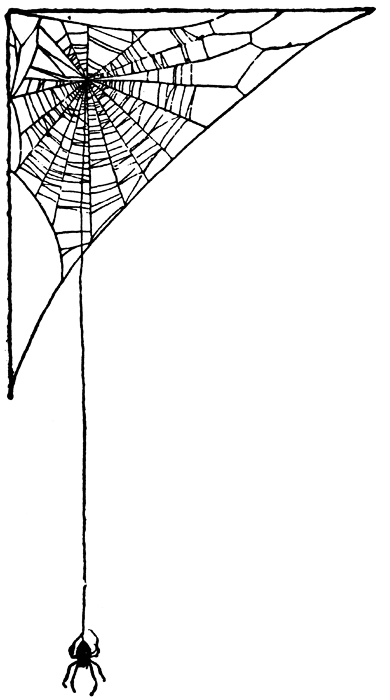 